Zrenjanin, 23.09.2013. god.Del. broj:  13 – 917O B A V E Š T E N J EDopis: Izmena dokumentacije za javnu nabavku male vrednosti broj JNMV 9/2013 –              Nabavka potrošmog materijala za pacijent monitore         Dana 23.09.2013. godine Opšta bolnica «Đorđe Joanović» Zrenjanin, kao naručilac u postupku za javnu nabavku male vrednosti broj JNMV 9/2013 – Nabavka potrošnog materijala za pacijent monitore,  obaveštava potencijalne ponuđače da je došlo do izmene u konkursnoj dokumentaciji.   U delu konkursne dokumentacije Prilog broj 13 - SPECIFIKACIJA SA STRUKTURAMA CENA, stavka broj 14, usmesto naziva - SPO2 senzor za Edan M9A  naziv stavke menja se i glasi SPO2 adapter za Edan M9A.    Pored promene naziva navedene stavke, naglašavamo da se nabavka odnosi s na TROŽILNE kablove.   Prema gore navedenom, datum za podnošenje ponuda se pomera sa 25.09.2013. godine (SREDA) za 27.09.2013. (PETAK) do 11 časova.                                                                                                       Odsek javnih nabavki                                                                                                       OB »Đorđe Joanović«                                                                                                       ___________________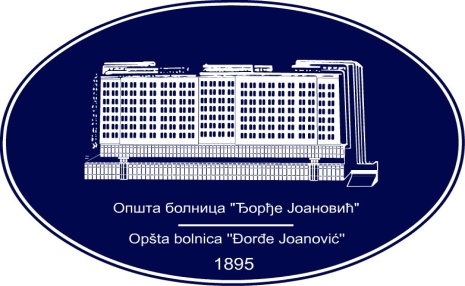 REPUBLIKA SRBIJA - AP VOJVODINAOPŠTA BOLNICA “Đorđe Joanović”Zrenjanin, ul. Dr Vase Savića br. 5Tel: (023) 536-930; centrala 513-200; lokal 3204Fax: (023) 564-104PIB 105539565    matični broj: 08887535Žiro račun kod Uprave za javna plaćanja 840-17661-10E-mail: bolnicazr@ptt.rs        www.bolnica.org.rs